On Prem Editing Instance below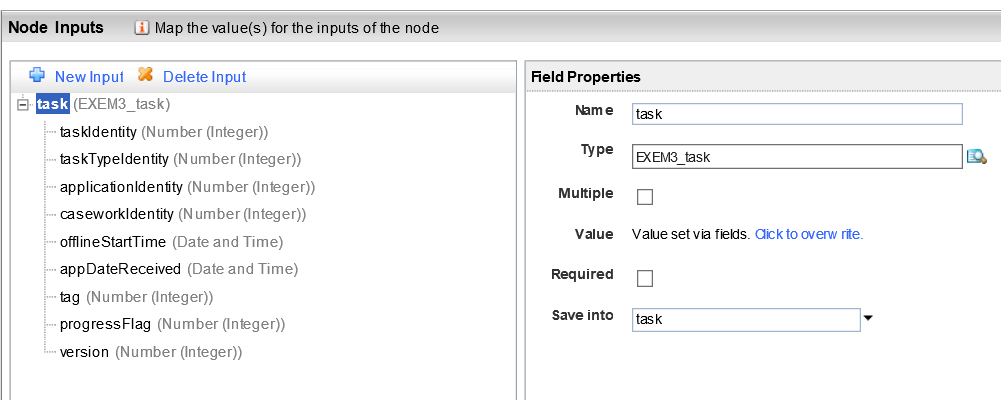 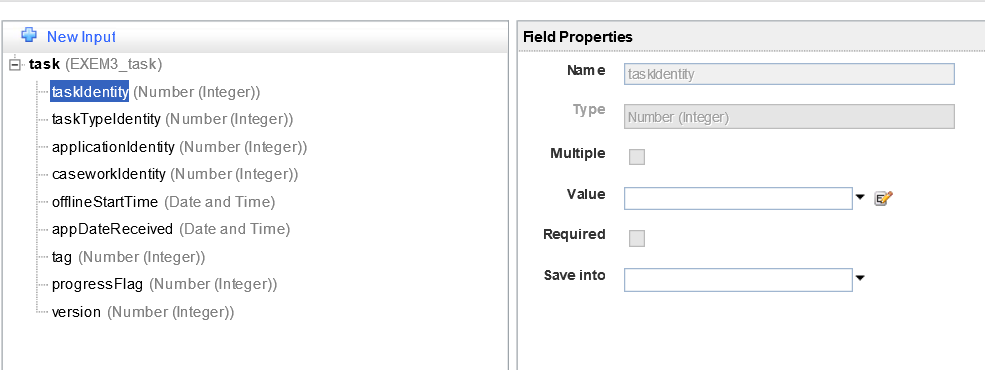 On Cloud Editing Process Instance below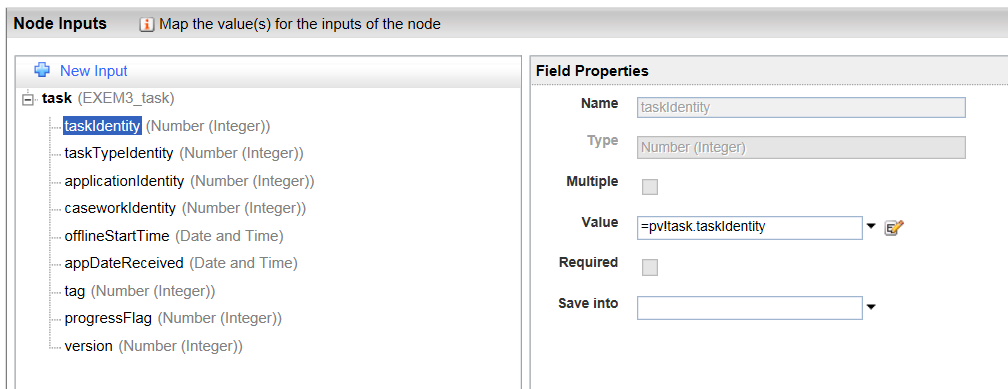 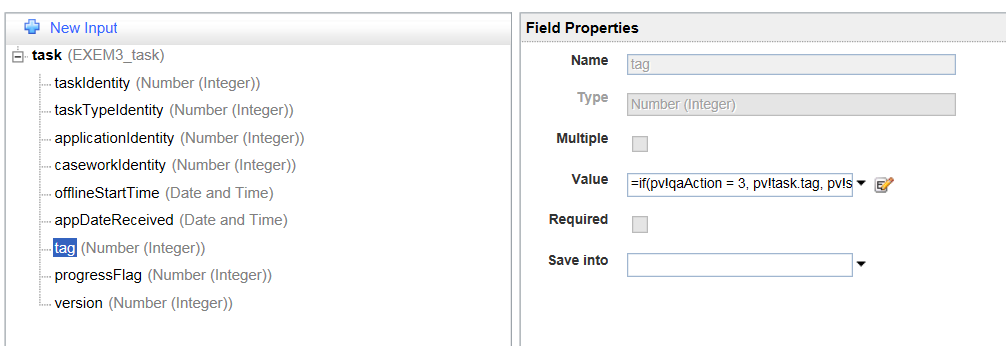 